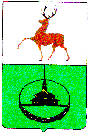 Финансовое управление администрации городского округа город Кулебаки Нижегородской областиП Р И К А З27 декабря 2021 года                                                                                       № 79           приказываю:О внесение изменений в Приказ финансового управления администрации городского округа город Кулебаки Нижегородской области от 09 апреля  2018 года № 19 «Об утверждении Порядка   открытия и ведения лицевых счетов получателей бюджетных средств и санкционирования оплаты денежных обязательств финансовым управлением администрации городского округа город Кулебаки Нижегородской области»             В целях приведения в соответствие с действующим законодательством1.Внести изменения в Приказ финансового управления администрации городского округа город Кулебаки Нижегородской области от 09 апреля  2018 года № 19 «Об утверждении Порядка   открытия и ведения лицевых счетов получателей бюджетных средств и санкционирования оплаты денежных обязательств финансовым управлением администрации городского округа город Кулебаки Нижегородской области»  (далее – Порядок) следующие изменения:1.1 Абзац  первый пункта 4.3.1. Порядка изложить в следующей редакции:«4.3.1.Оформляют электронные Заявки на оплату расходов в программном комплексе АЦК-«Финансы. Интернет-клиент» в пределах доведённых бюджетных ассигнований, лимитов бюджетных обязательств и предельных объёмов финансирования (если они доведены). Заявки подписываются усиленной квалифицированной подписью руководителя и главного бухгалтера или  предоставляются на бумажном носителе, подписанные руководителем и главным бухгалтером  и скрепленные печатью учреждения.».1.2. Абзац  второй, третий пункта 4.8. Порядка изложить в следующей редакции: «Для оплаты денежных обязательств оформляются электронные Заявки на оплату расходов. Заявки подписываются усиленной квалифицированной подписью руководителя и главного бухгалтера или  предоставляются на бумажном носителе, подписанные руководителем и главным бухгалтером  бюджетного учреждения и скрепленные печатью учреждения. Вместе с Заявкой предоставляются документы, которые  являются основанием для платежа (договор (муниципальный контракт) на поставку товаров, выполнение работ и оказание услуг, заключенный в любой предусмотренной для совершения сделок форме, если законом для договоров данного вида не установлена определенная форма и документы, подтверждающие возникновение у получателя средств денежных  обязательств по оплате за поставленные товары (счёт, счёт-фактура, накладная или акт приёмки-передачи), выполненные работы, оказанные услуги (акт выполненных работ, счет или счет/фактура), а так же иные необходимые для осуществления предварительного контроля документы). Подтверждающие документы предоставляются в отдел казначейского исполнения бюджета на бумажном носителе или прикрепляются сканированные документы в виде файлов к электронной Заявке. ».2. Настоящий Приказ вступает в силу со дня его подписания и распространяет свое действие на правоотношения возникающие с 02 октября 2021 года. 3.Главному специалисту отдела анализа и планирования доходов (Морозовой М.В.) обеспечить размещение данного приказа на официальном интернет – сайте  www: кулебаки-округ.рф.         4.Контроль за исполнением настоящего приказа возложить на начальника отдела по казначейскому исполнению бюджета Лимонушкину П.М.Начальник финансового управления                                              Ю.А.Щукина